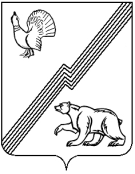 АДМИНИСТРАЦИЯ ГОРОДА ЮГОРСКАХанты-Мансийского автономного округа – Югры ПОСТАНОВЛЕНИЕот  24 сентября 2018 года  									          № 2618О внесении изменений в постановление администрации города Югорска от 31.10.2013 № 3283«О муниципальной программе города Югорска«Развитие сети автомобильных дорог и транспорта в городе Югорске на 2014 - 2020 годы»В соответствии с уточнением объемов финансирования программных мероприятий,                      в соответствии с постановлением администрации города Югорска от 07.10.2013 № 2906                        «О муниципальных и ведомственных целевых программах города Югорска»:1. Внести в приложение к постановлению администрации города Югорска от 31.10.2013 № 3283 «О муниципальной программе города Югорска «Развитие сети автомобильных дорог                  и транспорта в городе Югорске на 2014 - 2020 годы» (с изменениями от 07.05.2014 № 2047,              от 05.08.2014 № 3988, от 18.11.2014 № 6240, от 25.11.2014 № 6407, от 18.12.2014 № 7210,                 от 31.12.2014 № 7438, от 26.05.2015 № 2137, от 01.09.2015 № 2914, от 23.11.2015 № 3404,               от 18.12.2015 № 3649, от 22.12.2015 № 3727, от 18.02.2016 № 377, от 17.03.2016 № 580,                       от 05.05.2016 № 960, от 28.06.2016 № 1528, от 13.09.2016 № 2212, от 23.11.2016 № 2888,                     от 22.12.2016 № 3283, от 06.04.2017 № 796, от 04.05.2017 № 996, от 11.07.2017 № 1670,                  от 30.11.2017 № 2969, от 19.12.2017 № 3220, от 19.12.2017 № 3221, от 28.12.2017 № 3354,                   от 05.03.2018 № 644, от 23.04.2018 № 1125) следующие изменения:1.1. В паспорте муниципальной программы строку «Финансовое обеспечение муниципальной программы» изложить в новой редакции (приложение 1).1.2. Таблицы 2,4 изложить в новой редакции (приложение 2).2. Опубликовать постановление в официальном печатном издании города Югорска                     и разместить на официальном сайте органов местного самоуправления города Югорска.3. Настоящее постановление вступает в силу после его официального опубликования.4. Контроль за выполнением постановления возложить на заместителя главы города – директора департамента жилищно-коммунального и строительного комплекса администрации города Югорска В.К. Бандурина.Глава города Югорска                                                                                                 А.В. БородкинПриложение 1к постановлениюадминистрации города Югорскаот   24 сентября 2018 года    №  2618Приложение 2к постановлениюадминистрации города Югорскаот   24 сентября 2018 года    №  2618Таблица 2Перечень основных мероприятий муниципальной программы«Развитие сети автомобильных дорог и транспорта в городе Югорске на 2014 - 2020 годы»Таблица 4Целевые показатели, характеризующие состояние сети автомобильных дорог общего пользования местного значения в соответствии с методическими рекомендациями Министерства транспорта Российской Федерации от 11.09.2015 № НА-28/11739Финансовое обеспечение муниципальной программыНа реализацию муниципальной программы планируется направить 1 462 493,3 тыс. руб., в том числе:2014 год – 230 201,5 тыс. руб.2015 год – 203 817,5 тыс. руб.2016 год – 291 325,1 тыс. руб.2017 год – 318 266,8 тыс. руб.2018 год – 188 173,2 тыс. руб.2019 год – 115 354,6 тыс. руб.2020 год – 115 354,6 тыс. руб.Из бюджета автономного округа – 570 771,6 тыс. руб., в том числе: 2014 год – 38 343,7 тыс. руб.2015 год – 65 818,7 тыс. руб.2016 год – 142 990,7 тыс. руб.2017 год – 186 093,3 тыс. руб.2018 год – 75 101,4 тыс. руб.2019 год – 31 211,9 тыс. руб.2020 год – 31 211,9 тыс. руб.Из бюджета города Югорска  – 891 721,7 тыс. руб., в том числе:2014 год – 191 857,8 тыс. руб.2015 год – 137 998,8 тыс. руб.2016 год – 148 334,4 тыс. руб.2017 год – 132 173,5 тыс. руб.2018 год – 113 071,8 тыс. руб.2019 год – 84 142,7 тыс. руб.2020 год – 84 142,7 тыс. руб.Код строки№ основного мероприятияОсновные мероприятия программы (связь мероприятий с целевыми показателями муниципальной программы)Ответственный исполнитель/ соисполнитель (наименование органа или структурного подразделения)Финансовые затраты на реализацию (тыс. руб.)Финансовые затраты на реализацию (тыс. руб.)Финансовые затраты на реализацию (тыс. руб.)Финансовые затраты на реализацию (тыс. руб.)Финансовые затраты на реализацию (тыс. руб.)Финансовые затраты на реализацию (тыс. руб.)Финансовые затраты на реализацию (тыс. руб.)Финансовые затраты на реализацию (тыс. руб.)Финансовые затраты на реализацию (тыс. руб.)Код строки№ основного мероприятияОсновные мероприятия программы (связь мероприятий с целевыми показателями муниципальной программы)Ответственный исполнитель/ соисполнитель (наименование органа или структурного подразделения)Источники финансированияВсего20142015201620172018201920201234567891011121301Цель: Создание условий для устойчивого развития сети автомобильных дорог местного значения и транспорта, обеспечивающее повышение доступности и безопасности транспортных услугЦель: Создание условий для устойчивого развития сети автомобильных дорог местного значения и транспорта, обеспечивающее повышение доступности и безопасности транспортных услугЦель: Создание условий для устойчивого развития сети автомобильных дорог местного значения и транспорта, обеспечивающее повышение доступности и безопасности транспортных услугЦель: Создание условий для устойчивого развития сети автомобильных дорог местного значения и транспорта, обеспечивающее повышение доступности и безопасности транспортных услугЦель: Создание условий для устойчивого развития сети автомобильных дорог местного значения и транспорта, обеспечивающее повышение доступности и безопасности транспортных услугЦель: Создание условий для устойчивого развития сети автомобильных дорог местного значения и транспорта, обеспечивающее повышение доступности и безопасности транспортных услугЦель: Создание условий для устойчивого развития сети автомобильных дорог местного значения и транспорта, обеспечивающее повышение доступности и безопасности транспортных услугЦель: Создание условий для устойчивого развития сети автомобильных дорог местного значения и транспорта, обеспечивающее повышение доступности и безопасности транспортных услугЦель: Создание условий для устойчивого развития сети автомобильных дорог местного значения и транспорта, обеспечивающее повышение доступности и безопасности транспортных услугЦель: Создание условий для устойчивого развития сети автомобильных дорог местного значения и транспорта, обеспечивающее повышение доступности и безопасности транспортных услугЦель: Создание условий для устойчивого развития сети автомобильных дорог местного значения и транспорта, обеспечивающее повышение доступности и безопасности транспортных услугЦель: Создание условий для устойчивого развития сети автомобильных дорог местного значения и транспорта, обеспечивающее повышение доступности и безопасности транспортных услуг02Задача 1. Строительство, реконструкция и капитальный   ремонт автомобильных дорог общего пользования местного значения.Задача 1. Строительство, реконструкция и капитальный   ремонт автомобильных дорог общего пользования местного значения.Задача 1. Строительство, реконструкция и капитальный   ремонт автомобильных дорог общего пользования местного значения.Задача 1. Строительство, реконструкция и капитальный   ремонт автомобильных дорог общего пользования местного значения.Задача 1. Строительство, реконструкция и капитальный   ремонт автомобильных дорог общего пользования местного значения.Задача 1. Строительство, реконструкция и капитальный   ремонт автомобильных дорог общего пользования местного значения.Задача 1. Строительство, реконструкция и капитальный   ремонт автомобильных дорог общего пользования местного значения.Задача 1. Строительство, реконструкция и капитальный   ремонт автомобильных дорог общего пользования местного значения.Задача 1. Строительство, реконструкция и капитальный   ремонт автомобильных дорог общего пользования местного значения.Задача 1. Строительство, реконструкция и капитальный   ремонт автомобильных дорог общего пользования местного значения.Задача 1. Строительство, реконструкция и капитальный   ремонт автомобильных дорог общего пользования местного значения.Задача 1. Строительство, реконструкция и капитальный   ремонт автомобильных дорог общего пользования местного значения.031Выполнение работ по строительству (реконструкции), капитальному ремонту  автомобильных дорог общего пользования местного значения (1, 2)ДЖКиСКбюджет автономного округа453 809,138 343,758 454,0119 059,7172 100,43 427,531 211,931 211,9041Выполнение работ по строительству (реконструкции), капитальному ремонту  автомобильных дорог общего пользования местного значения (1, 2)ДЖКиСКместный бюджет127 164,560 932,325 543,619 572,116 102,71 728,41 642,71 642,7051Выполнение работ по строительству (реконструкции), капитальному ремонту  автомобильных дорог общего пользования местного значения (1, 2)ДЖКиСКВсего580 973,699 276,083 997,6138 631,8188 203,15 155,932 854,632 854,6061Выполнение работ по строительству (реконструкции), капитальному ремонту  автомобильных дорог общего пользования местного значения (1, 2)ДМСиГбюджет автономного округа0,00,00,00,00,00,00,00,0071Выполнение работ по строительству (реконструкции), капитальному ремонту  автомобильных дорог общего пользования местного значения (1, 2)ДМСиГместный бюджет36 920,213 000,00,011 000,07 000,05 920,20,00,0081Выполнение работ по строительству (реконструкции), капитальному ремонту  автомобильных дорог общего пользования местного значения (1, 2)ДМСиГВсего36 920,213 000,00,011 000,07 000,05 920,20,00,009ИТОГО по задаче 1ДЖКиСК/ ДМСиГбюджет автономного округа453 809,138 343,758 454,0119 059,7172 100,43 427,531 211,931 211,910ИТОГО по задаче 1ДЖКиСК/ ДМСиГместный бюджет164 084,773 932,325 543,630 572,123 102,77 648,61 642,71 642,711ИТОГО по задаче 1ДЖКиСК/ ДМСиГВсего617 893,8112 276,083 997,6149 631,8195 203,111 076,132 854,632 854,612Задача 2. Обеспечение функционирования сети автомобильных дорог общего пользования местного значения.Задача 2. Обеспечение функционирования сети автомобильных дорог общего пользования местного значения.Задача 2. Обеспечение функционирования сети автомобильных дорог общего пользования местного значения.Задача 2. Обеспечение функционирования сети автомобильных дорог общего пользования местного значения.Задача 2. Обеспечение функционирования сети автомобильных дорог общего пользования местного значения.Задача 2. Обеспечение функционирования сети автомобильных дорог общего пользования местного значения.Задача 2. Обеспечение функционирования сети автомобильных дорог общего пользования местного значения.Задача 2. Обеспечение функционирования сети автомобильных дорог общего пользования местного значения.Задача 2. Обеспечение функционирования сети автомобильных дорог общего пользования местного значения.Задача 2. Обеспечение функционирования сети автомобильных дорог общего пользования местного значения.Задача 2. Обеспечение функционирования сети автомобильных дорог общего пользования местного значения.Задача 2. Обеспечение функционирования сети автомобильных дорог общего пользования местного значения.132Текущее содержание и ремонт городских дорог (3)ДЖКиСКбюджет автономного округа98 946,90,00,023 931,03 342,071 673,90,00,0142Текущее содержание и ремонт городских дорог (3)ДЖКиСКместный бюджет629 116,0100 124,994 734,299 706,396 697,893 952,870 400,073 500,0 152Текущее содержание и ремонт городских дорог (3)ДЖКиСКВсего728 062,9100 124,994 734,2123 637,3100 039,8165 626,770 400,073 500,016ИТОГО позадаче 2ДЖКиСКбюджет автономного округа98 946,90,00,023 931,03 342,071 673,90,00,017ИТОГО позадаче 2ДЖКиСКместный бюджет629 116,0100 124,994 734,299 706,396 697,893 952,870 400,073 500,018ИТОГО позадаче 2ДЖКиСКВсего728 062,9100 124,994 734,2123 637,3100 039,8165 626,770 400,073 500,019Задача 3. Обеспечение доступности и повышение качества дорожной деятельности и транспортных услуг автомобильным транспортом.Задача 3. Обеспечение доступности и повышение качества дорожной деятельности и транспортных услуг автомобильным транспортом.Задача 3. Обеспечение доступности и повышение качества дорожной деятельности и транспортных услуг автомобильным транспортом.Задача 3. Обеспечение доступности и повышение качества дорожной деятельности и транспортных услуг автомобильным транспортом.Задача 3. Обеспечение доступности и повышение качества дорожной деятельности и транспортных услуг автомобильным транспортом.Задача 3. Обеспечение доступности и повышение качества дорожной деятельности и транспортных услуг автомобильным транспортом.Задача 3. Обеспечение доступности и повышение качества дорожной деятельности и транспортных услуг автомобильным транспортом.Задача 3. Обеспечение доступности и повышение качества дорожной деятельности и транспортных услуг автомобильным транспортом.Задача 3. Обеспечение доступности и повышение качества дорожной деятельности и транспортных услуг автомобильным транспортом.Задача 3. Обеспечение доступности и повышение качества дорожной деятельности и транспортных услуг автомобильным транспортом.Задача 3. Обеспечение доступности и повышение качества дорожной деятельности и транспортных услуг автомобильным транспортом.Задача 3. Обеспечение доступности и повышение качества дорожной деятельности и транспортных услуг автомобильным транспортом.203Предоставление субсидии организациям автомобильного транспорта на возмещение убытков от пассажирских перевозок  на территории города Югорска по регулируемым тарифам, оказание услуг по  осуществлению пассажирских перевозок
по маршрутам регулярного сообщения (4) ДЖКиСКбюджет автономного округа18 015,60,07 364,70,010 650,90,00,00,0213Предоставление субсидии организациям автомобильного транспорта на возмещение убытков от пассажирских перевозок  на территории города Югорска по регулируемым тарифам, оказание услуг по  осуществлению пассажирских перевозок
по маршрутам регулярного сообщения (4) ДЖКиСКместный бюджет92 450,617 800,617 721,017 600,010 929,010 400,0 9 000,0 9 000,0 223Предоставление субсидии организациям автомобильного транспорта на возмещение убытков от пассажирских перевозок  на территории города Югорска по регулируемым тарифам, оказание услуг по  осуществлению пассажирских перевозок
по маршрутам регулярного сообщения (4) ДЖКиСКВсего110 466,217 800,625 085,717 600,021 579,910 400,09 000,09 000,0234Выполнение мероприятий по разработке программ, нормативных документов в сфере дорожной деятельности (1,2,4)ДЖКиСКбюджет автономного округа0,00,00,00,00,00,00,00,0244Выполнение мероприятий по разработке программ, нормативных документов в сфере дорожной деятельности (1,2,4)ДЖКиСКместный бюджет6 070,40,00,0456,01 444,01 070,43 100,00,0254Выполнение мероприятий по разработке программ, нормативных документов в сфере дорожной деятельности (1,2,4)ДЖКиСКВсего6 070,40,00,0456,01 444,01 070,43 100,00,026Итого по задаче 3ДЖКиСКбюджет автономного округа18 015,60,07 364,70,010 650,90,00,00,027Итого по задаче 3ДЖКиСКместный бюджет98 521,017 800,617 721,018 056,012 373,011 470,412 100,09 000,028Итого по задаче 3ДЖКиСКВсего116 536,617 800,625 085,718 056,023 023,911 470,412 100,09 000,029Всего по Муниципальной программебюджет автономного округа570 771,638 343,765 818,7142 990,7186 093,375 101,431 211,931 211,930Всего по Муниципальной программеместный бюджет891 721,7191 857,8137 998,8148 334,4132 173,5113 071,884 142,784 142,731Всего по Муниципальной программеВсего1 462 493,3230 201,5203 817,5291 325,1318 266,8188 173,2115 354,6115 354,632в том числе33 Инвестиции в объекты муниципальной собственности бюджет автономного округа453 809,138 343,758 454,0119 059,7172 100,43 427,531 211,931 211,934 Инвестиции в объекты муниципальной собственности местный бюджет151 164,573 932,325 543,630 572,116 102,71 728,41 642,71 642,735 Инвестиции в объекты муниципальной собственности Всего604 973,6112 276,083 997,6149 631,8188 203,15 155,932 854,632 854,636 в том числе 37Ответственный исполнитель (ДЖКиСК)бюджет автономного округа570 771,638 343,765 818,7142 990,7186 093,375 101,431 211,931 211,938Ответственный исполнитель (ДЖКиСК)местный бюджет854 801,5178 857,8137 998,8137 334,4125 173,5107 151,684 142,784 142,739Ответственный исполнитель (ДЖКиСК)Всего1 425 573,1217 201,5203 817,5280 325,1311 266,8182 253,0115 354,6115 354,640Соисполнитель (ДМСиГ)бюджет автономного округа0,00,00,00,00,00,00,00,041Соисполнитель (ДМСиГ)местный бюджет36 920,213 000,00,011 000,07 000,05 920,20,00,042Соисполнитель (ДМСиГ)Всего36 920,213 000,00,011 000,07 000,05 920,20,00,0№ п/пПоказатели и индикаторыЕд. изм.2003-2012 годы2013-2020 годыв том числе:в том числе:в том числе:в том числе:в том числе:в том числе:в том числе:в том числе:№ п/пПоказатели и индикаторыЕд. изм.2003-2012 годы2013-2020 годы2013 год2014 год2015 год2016 год2017 год2018 год2019 год2020 год1Протяженность сети автомобильных дорог общего пользования  местного значения                      в городе Югорске кмхх134,2134,2137,5153,7153,7157,3157,3157,32Объемы ввода в эксплуатацию после строительства и реконструкции автомобильных дорог общего пользования местного значениякм11,88,90004,603,70,30,42аОбъемы ввода в эксплуатацию после строительства и реконструкции автомобильных дорог общего пользования местного значения, исходя из расчетной протяженности введенных искусственных сооружений (мостов, мостов переходов, путепроводов, транспортных развязок) км11,89,00004,703,70,30,43Прирост протяженности сети автомобильных дорог местного значения в городе Югорскекмхх003,311,503,6004Прирост протяженности автомобильных дорог общего пользования местного значения на территории города Югорска, соответствующих нормативным требованиям к транспортно-эксплуатационным показателям, в результате реконструкции автомобильных дорогкмхх000000,10,30,45Прирост протяженности автомобильных дорог общего пользования  местного значения                      на территории города Югорска, соответствующих нормативным требованиям к транспортно-эксплуатационным показателям, в результате капитального ремонта и ремонта автомобильных дорогкмхх000007,6006Общая протяженность автомобильных дорог общего пользования  местного значения, соответствующих нормативным требованиям    к транспортно-эксплуатационным показателям на 31 декабря отчетного годакмхх134,2134,2137,5153,7153,7157,3157,3157,36аОбщая протяженность автомобильных дорог общего пользования местного значения,                    не соответствующих нормативным требованиям к транспортно-эксплуатационным показателям на 31 декабря отчетного годакмхх000000007Доля автомобильных дорог общего пользования местного значения, соответствующих нормативным требованиям   к транспортно-эксплуатационным показателям, в общей протяженности автомобильных дорог общего пользования местного значения%хх100100100100100100100100